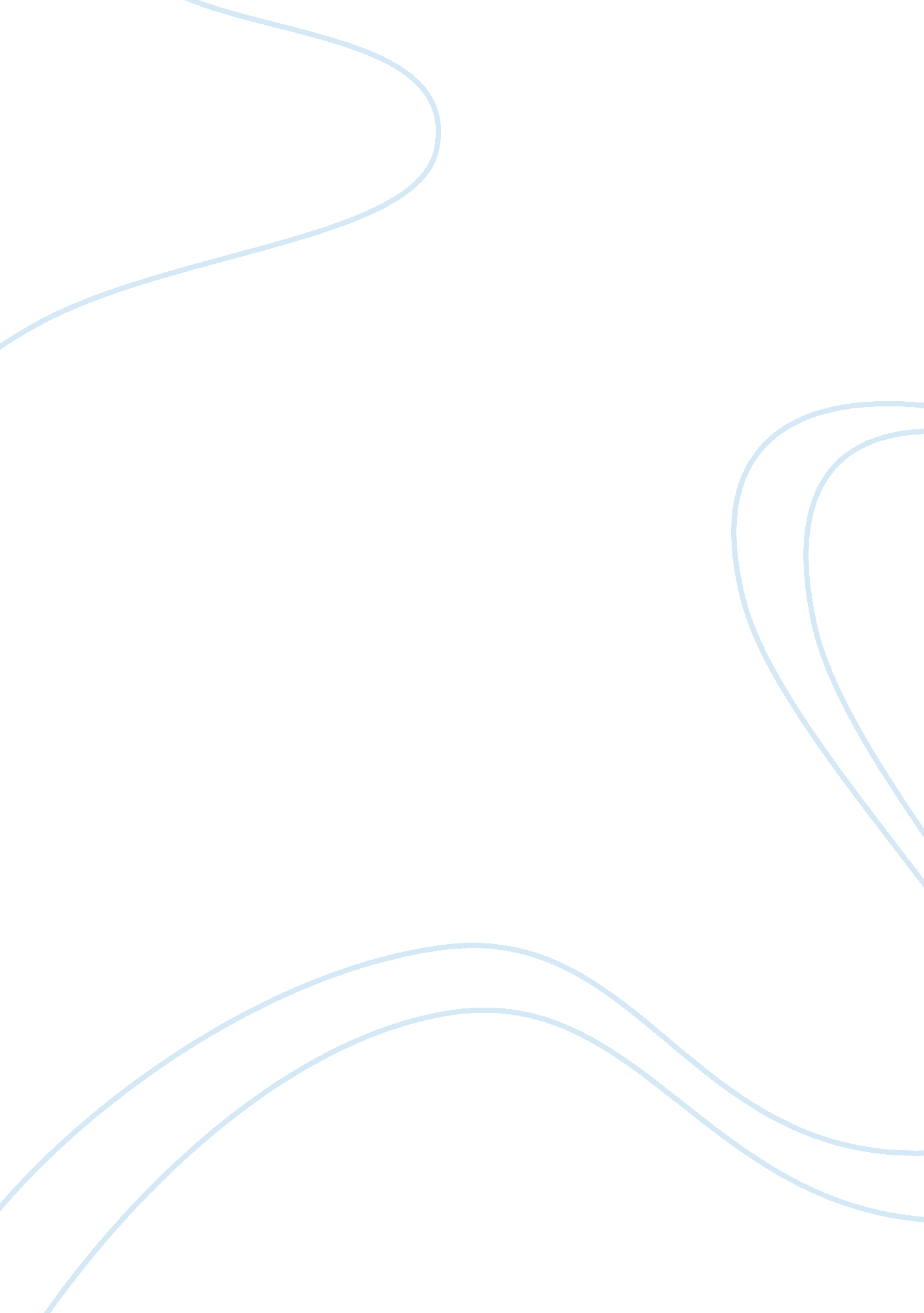 Boys vs. girlsExperience, Human Nature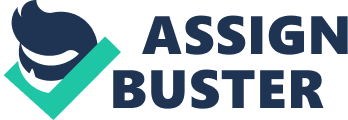 Boys and Girls had always been perceived to be greatly different from each other. It has been stereotypically observed that when thedoctorshouted, “ It's a baby boy,” the nurse will wrap him around a blue cloth while on the other hand when the doctor declares, “ It's a baby girl,” a pink cloth will then be wrapped around her. But aside from the usual determining colors associated with boys and girls, what other factors set both genders apart and make them distinct? According to Armin Brott, baby boys are slightly heavier and longer than girls at birth. This is why many first-time mothers spend longer labor hours and it ultimately leads to higher birth trauma resulting to more irritable actions among the boys than the girls (Brott, 2008). He also adds that boys are more inclined in a more energetic and rough games as compared to the girls who like to pretend and mimic (Brott, 2008). In accordance to this perception, Leonard Sax, a doctor and a psychologist asserts that boys and girls differ in their view of the surroundings andenvironment. In studying the outlook of the girls, he showed an image with “ a girl, a dress, a pet, the sun, flowers, rainbow and all those colors,” which has been the same kind of drawing girls all over the world has drawn (Selliot, 2008). On the other hand, he presented an image of “ bloody red battle scenes, gray rocket ships and black speeding vehicles,” all of which are the same content of a boy's painting (Selliot, 2008). Furthermore, Brott observed that the girls take in greater sensory than boys wherein they can taste more, and tend to exhibit a greater need to be touched. There are actually more differences associated to the two genders. However, it is really difficult to identify who is greater or more superior than the other because as observed in the above comparison, both have their own unique personalities and inclinations which help develop their skills and perception in the things around them. It is therefore important to appreciate the characteristics and traits that set the boys apart from the girls and vice-versa and what makes them special in their own ways. References Brott, A. (2008). “ The Difference Between Boys and Girls. ” Retrieved May 20, 2008 from ht 